Twenty-First Sunday in Ordinary TimeAugust 27, 2017Year A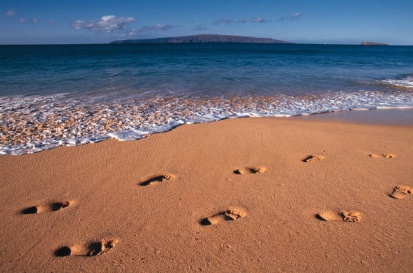 Prelude: Play through In God Alone Cantor: Let us sing together:Gathering               City of God (MI 383)                                              Praise to the Lord # 26                                                       Gloria                        Christ the Savior Responsorial Psalm    R&AGospel Acclamation    Joncas Alleluia                     Vs. You are Peter and upon this rock I will build my church;                                     And the gatwes of the netherworld shall not prevail against it!Cantor: As we prepare our gifts to the Lord, let us sing:Presentation of Gifts   In God Alone (MI 612)                                                                Be Not Afraid (MI 430)Holy,Holy,Holy           Christ the SaviorMemorial Acc.             Great Amen                Lamb of God               Cantor:Let us sing:Communion            One Bread, One Body (MI 339)                                     In God Alone (Mi 612)                                            Blest are They (627)Cantor: Let us Joyfully sing:               Sending           Lead Me, Lord (MI 628)   